DAFTAR HADIR UAS SEMESTER GANJIL TAHUN AKADEMIK 2023/2024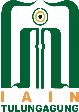 FAKULTAS SYARIAH DAN ILMU HUKUMMata Kuliah/Kelas : ..............................................................    	Dosen:................................................								Dosen Pengampu Mata KuliahCatatan;*mohon diisi sesuai urut daftar hadir kuliah			...........................................................NONAMA*NIMTANDA TANGANNILAI / ANGKA123456789101112131415161718192021222324252627282930313233343536373839404142434445